Research team Philip Browning 	Phd Student		Philip.browning@hdr.qut.edu.au	+61417631721Dr Stephen Cox Primary Academic Supervisor   sd.cox@qut.edu.au			+61 7 3138 1776Professor Cameron Newton Secondary Academic Supervisor cj.newton@qut.edu.au+61 7 3138 2523Dr Allen Benter NSW DPI Industry Supervisor allen.benter@dpi.nsw.gov.au	  +61418716688	Statement of consentBy signing below, you are indicating that you:Have read and understood the information document regarding this research project.Have had any questions answered to your satisfaction.Understand that if you have any additional questions you can contact the research team.Understand that you are free to withdraw without comment or penalty. Your participation or non-participation will not affect your relationship with the research industry partner NSW DPI, the Food Agility CRC or any other research development corporation or extension service, or farmer group. You can withdraw from the research up to 4 weeks from the date of the interview. This will permit data collected about you to be destroyed if it is still identifiable. This can be undertaken by contacting the Ph.D researcher and or by completing a withdraw of consent form.Understand that if you have concerns about the ethical conduct of the research project you can contact the Research Ethics Advisory Team on +61 7 3138 5123 or email humanethics@qut.edu.au.Understand that the research project will include an audio recording.Agree to participate in the research project.Please tick the relevant box below: I agree for the interview to be audio recorded. I do not agree for the interview to be audio recorded.Please return the signed consent form to the researcher.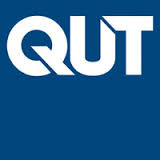 CONSENT FORM FOR QUT RESEARCH PROJECT– Interview Study 1An Exploration of the Conceptualisation of Farmer Value in Digital Agriculture.QUT Ethics Approval Number 5456An Exploration of the Conceptualisation of Farmer Value in Digital Agriculture.QUT Ethics Approval Number 5456NameSignatureDate